Estate Questionnaire – 2018Please ensure this questionnaire is completed, signed and included with your records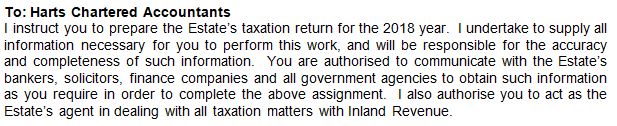 Signature                                                                                                     Date ____________________________If sending this back by email, please type your name in above – otherwise sign it.  By doing so, you are acknowledging that you accept the above terms and conditions of the engagement.Inland Revenue prefers to pay any refunds by direct credit.  Please advise the bank account numberyou would like any refunds for the Estate deposited in to:Account number: ________________________________________Client NamePhone:Balance Date31 March 2018Fax:Balance Date31 March 2018E-mail:  Records and Information Required:Comments:1. Executors1. Executors1. ExecutorsPlease advise any changes in address and other circumstances2.  Investments2.  Investments2.  InvestmentsCopies of certificates for interest and dividends3. Overseas Investments3. Overseas Investments3. Overseas Investments      There are new rules for the taxing of overseas investment including various        methods of calculating foreign investment income (FIF). Please provide:Copies of certificates for interest and dividends.A list all overseas investments - include the cost, currency and date of purchase of those investments including foreign superannuation and life insurance schemes and propertyDividend statements of any dividends received or shares issues in lieu of dividendsThere may be further information required once we have assessed what method of calculating your foreign investment income will apply. 4. Rental Income or Mixed Use Holiday Home                                                                              If applicable, please complete the separate questionnaires for each      property in New Zealand5. Other Income   Please provide details of any other income